МУНИЦИПАЛЬНОЕ БЮДЖЕТНОЕ УЧРЕЖДЕНИЕКУЛЬТУРЫ И СПОРТА«ХВАЛОВСКИЙ ДОСУГОВЫЙ ЦЕНТР»Отчет о проведенных мероприятиях, посвященных 4-й годовщине со дня открытия XXII Олимпийских зимних игр, XI Паралимпийских зимних игр 2014 года в г.Сочи     7 февраля состоялась лыжная эстафета для школьников, возраст которых составлял от 7 до 12 лет. Участники соревновались в дистанции на 100, 200 и 500 метров.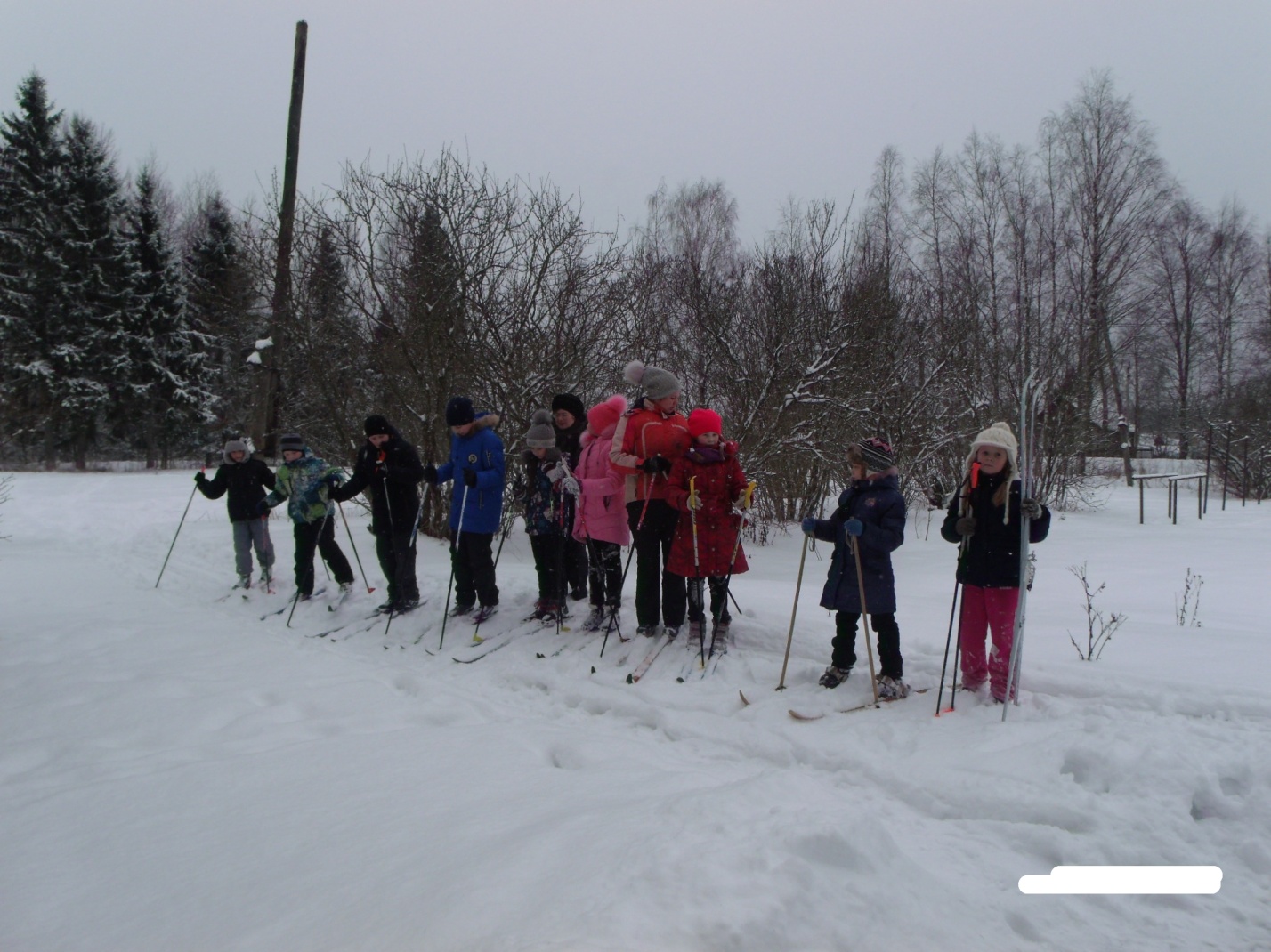 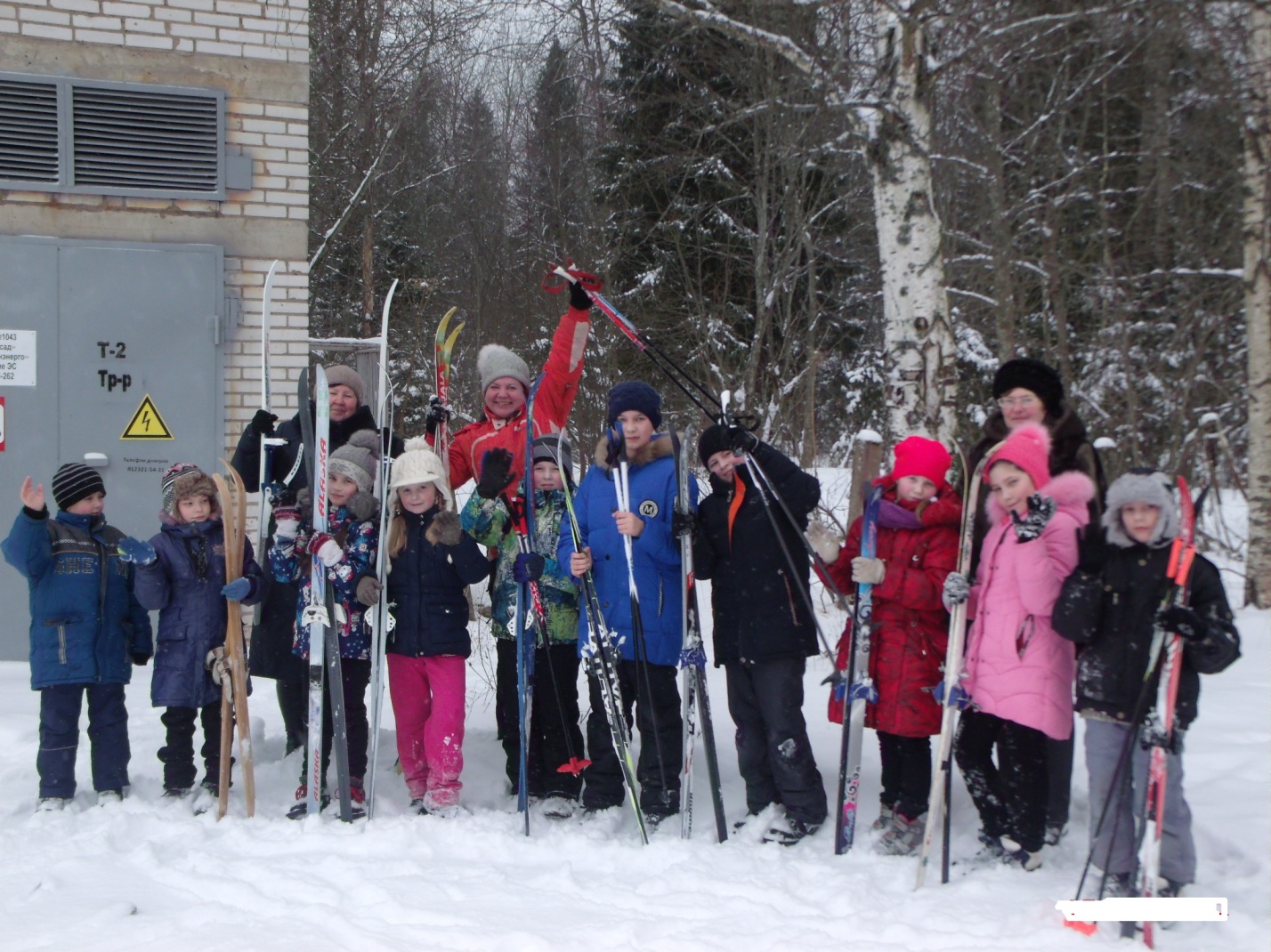 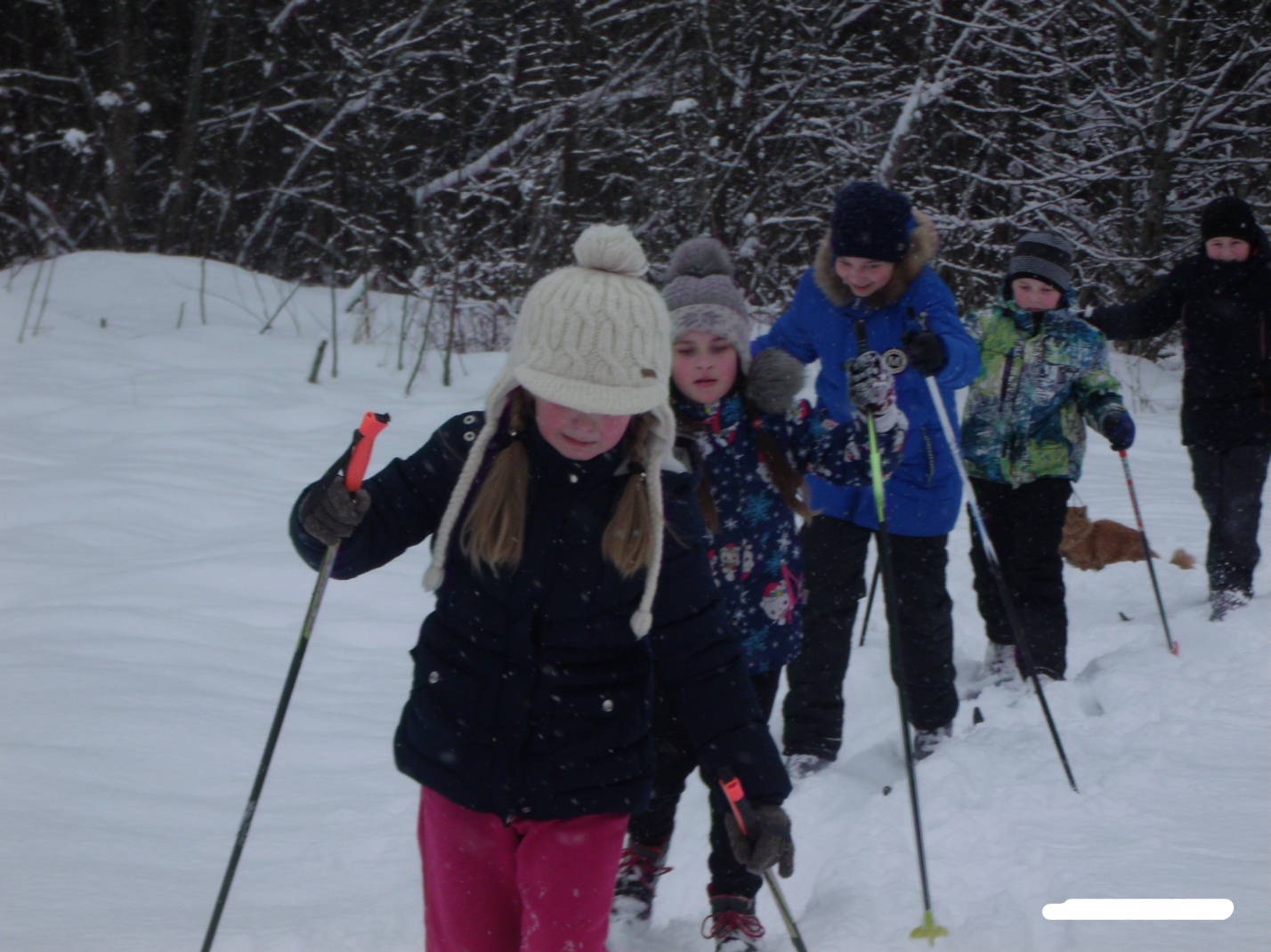 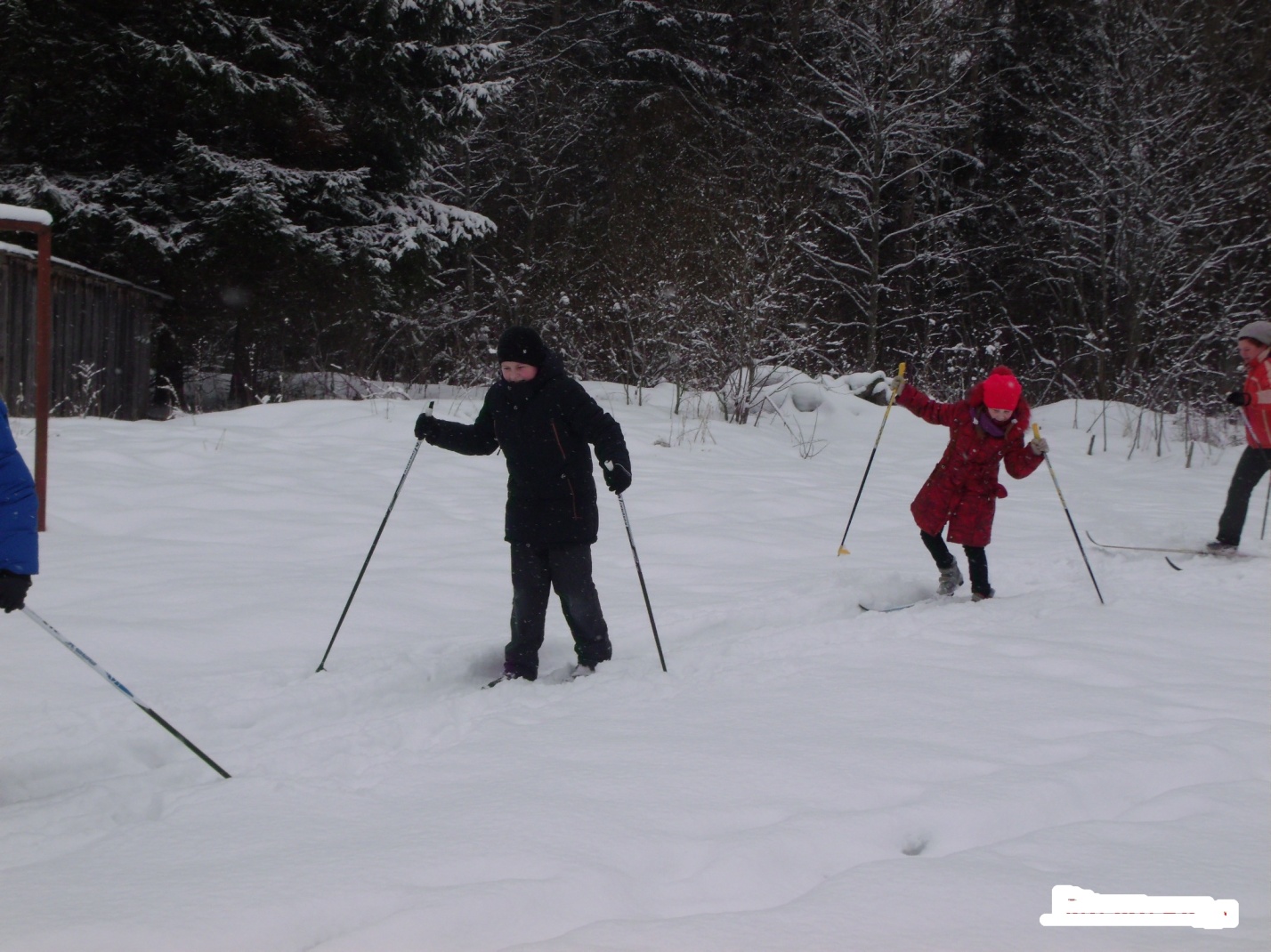       10 февраля были проведены соревнования по настольному теннису. В состязаниях участвовали несколько возрастных групп: от 15 до 18; от 19 до 25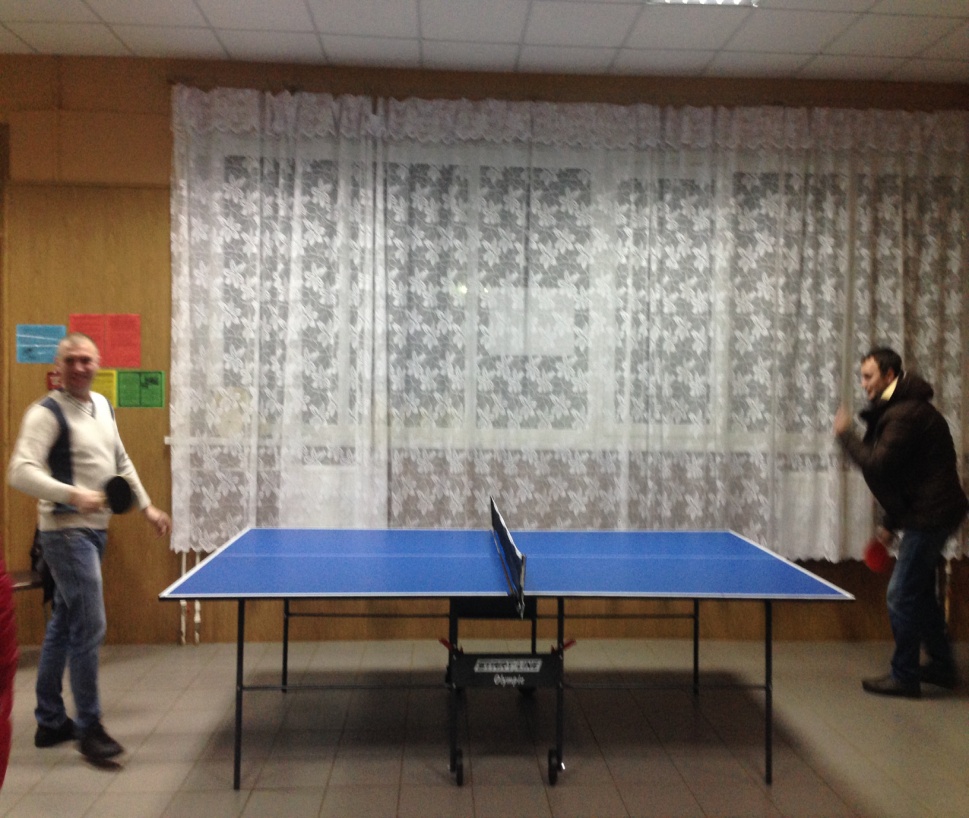 .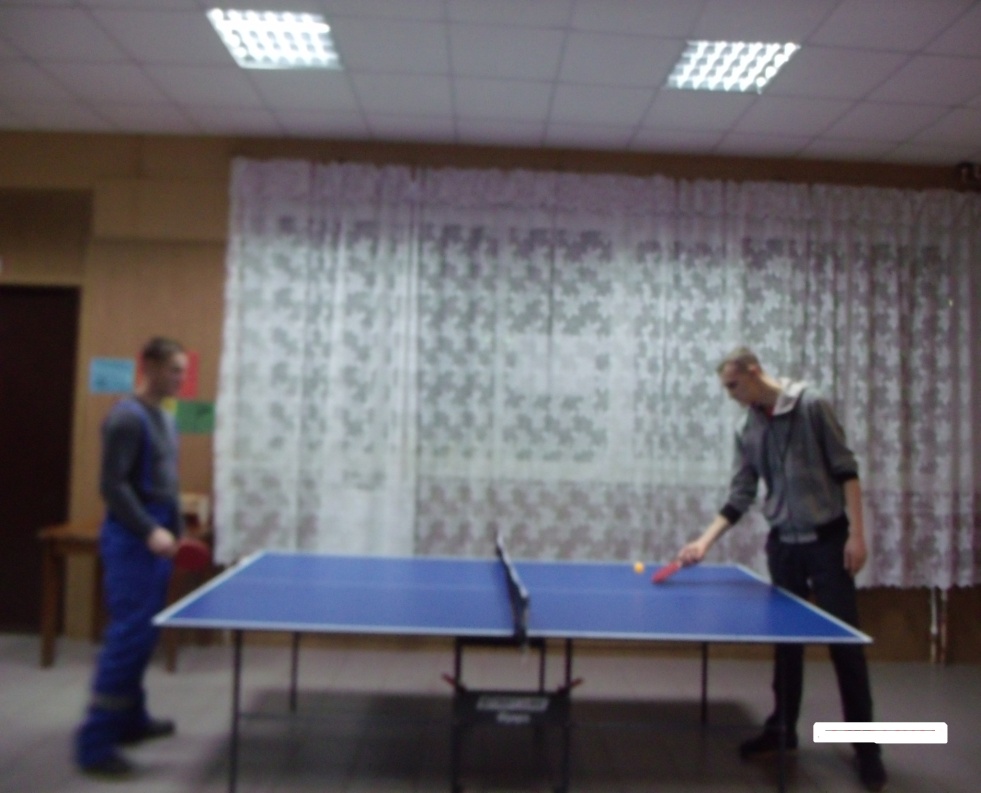        11 февраля  дошколята и учащиеся начальных классов попробовали свои силы в командной игровой эстафете под названием «На старт, внимание, марш!».  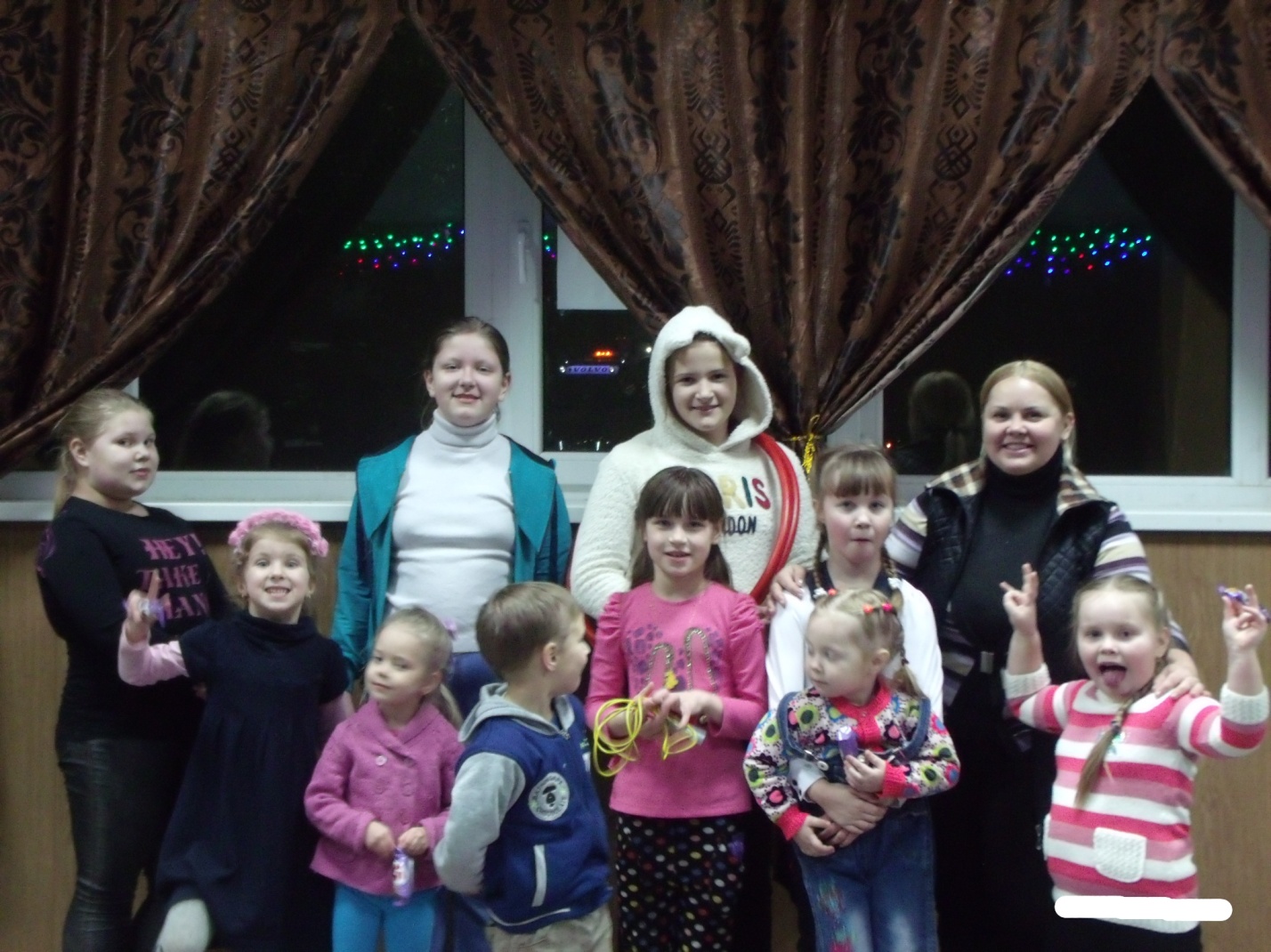 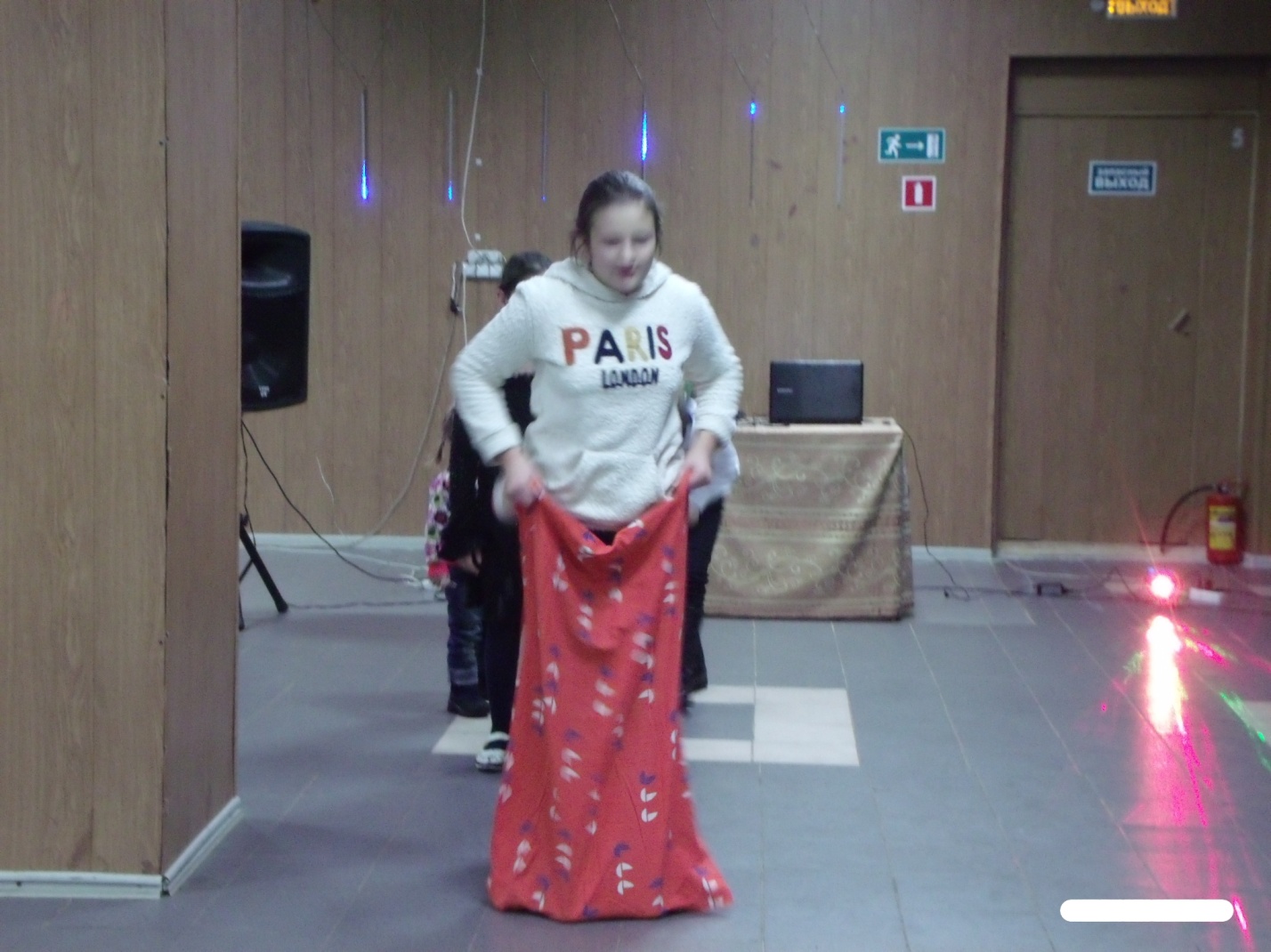 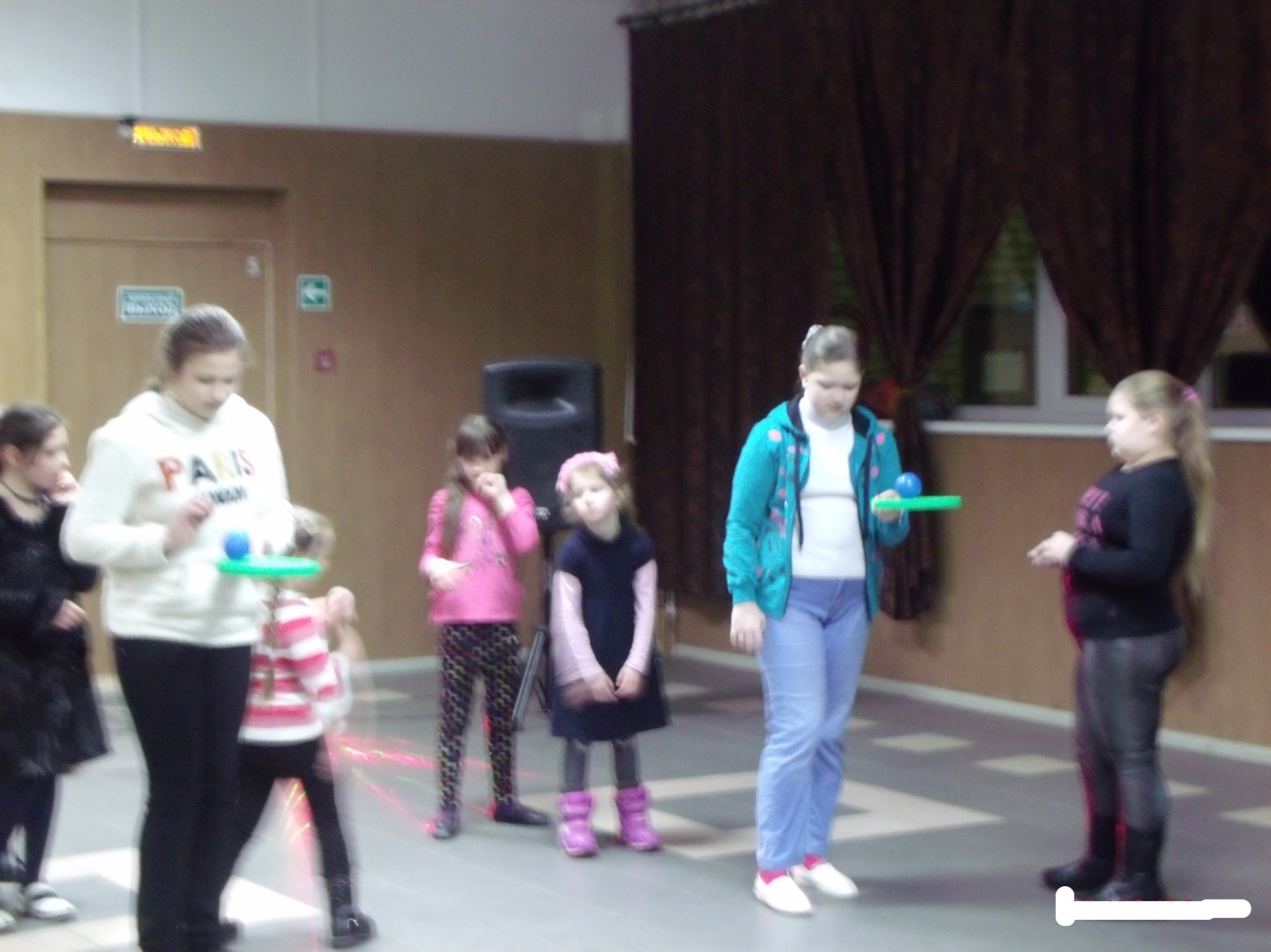 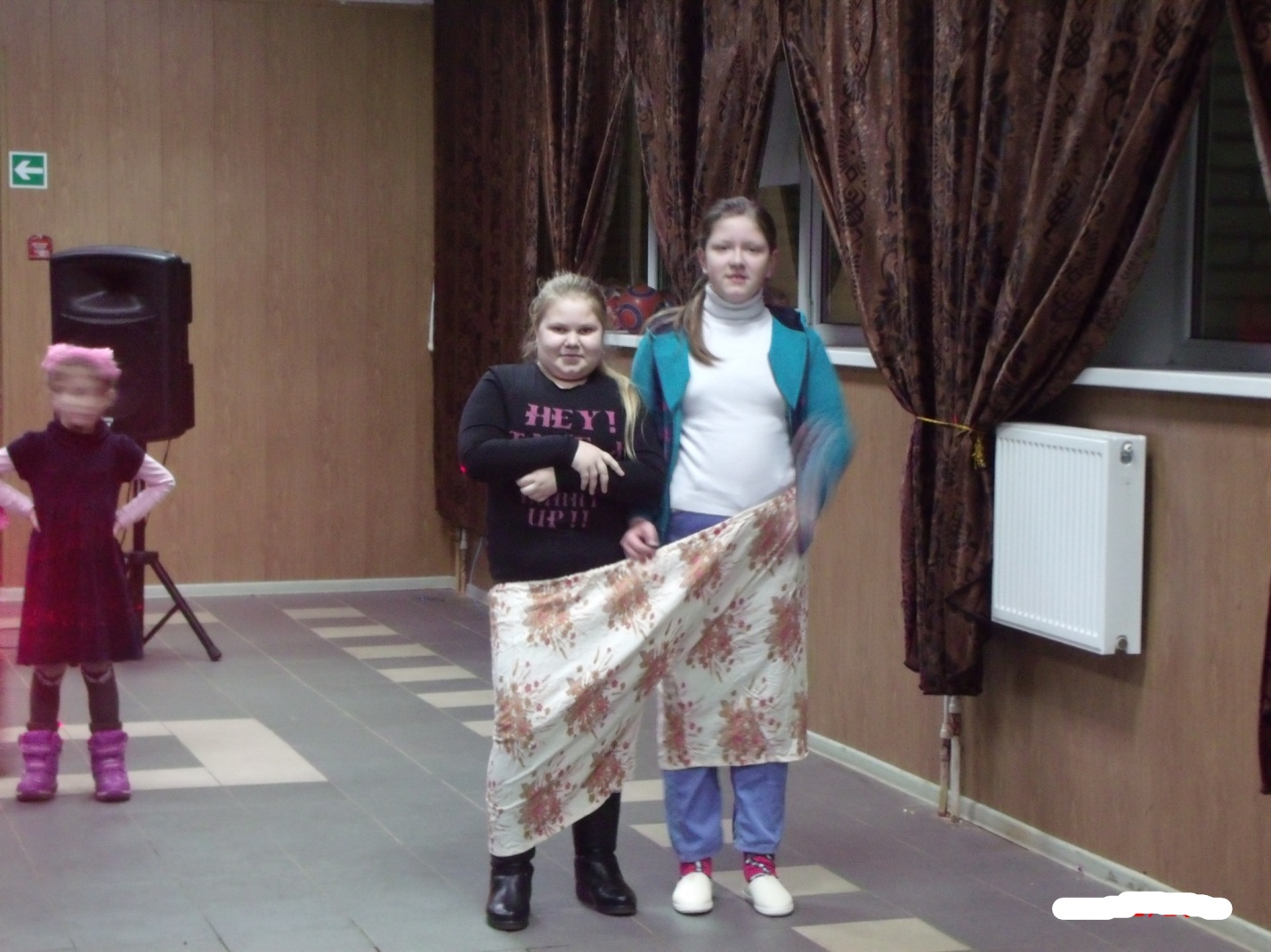 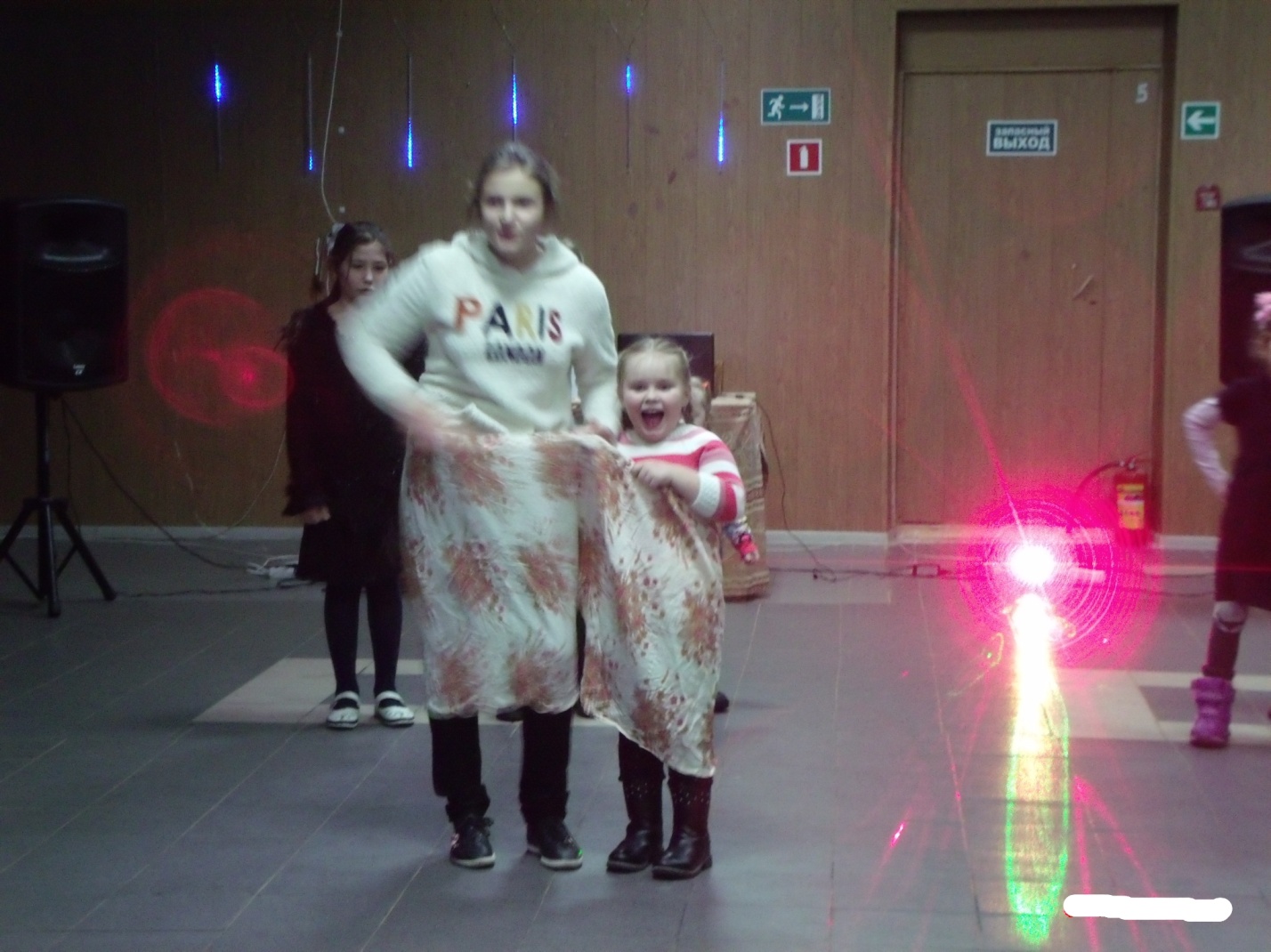 14 февраля прошли соревнования по волейболу среди молодежи. Игра проходила между двумя командами. 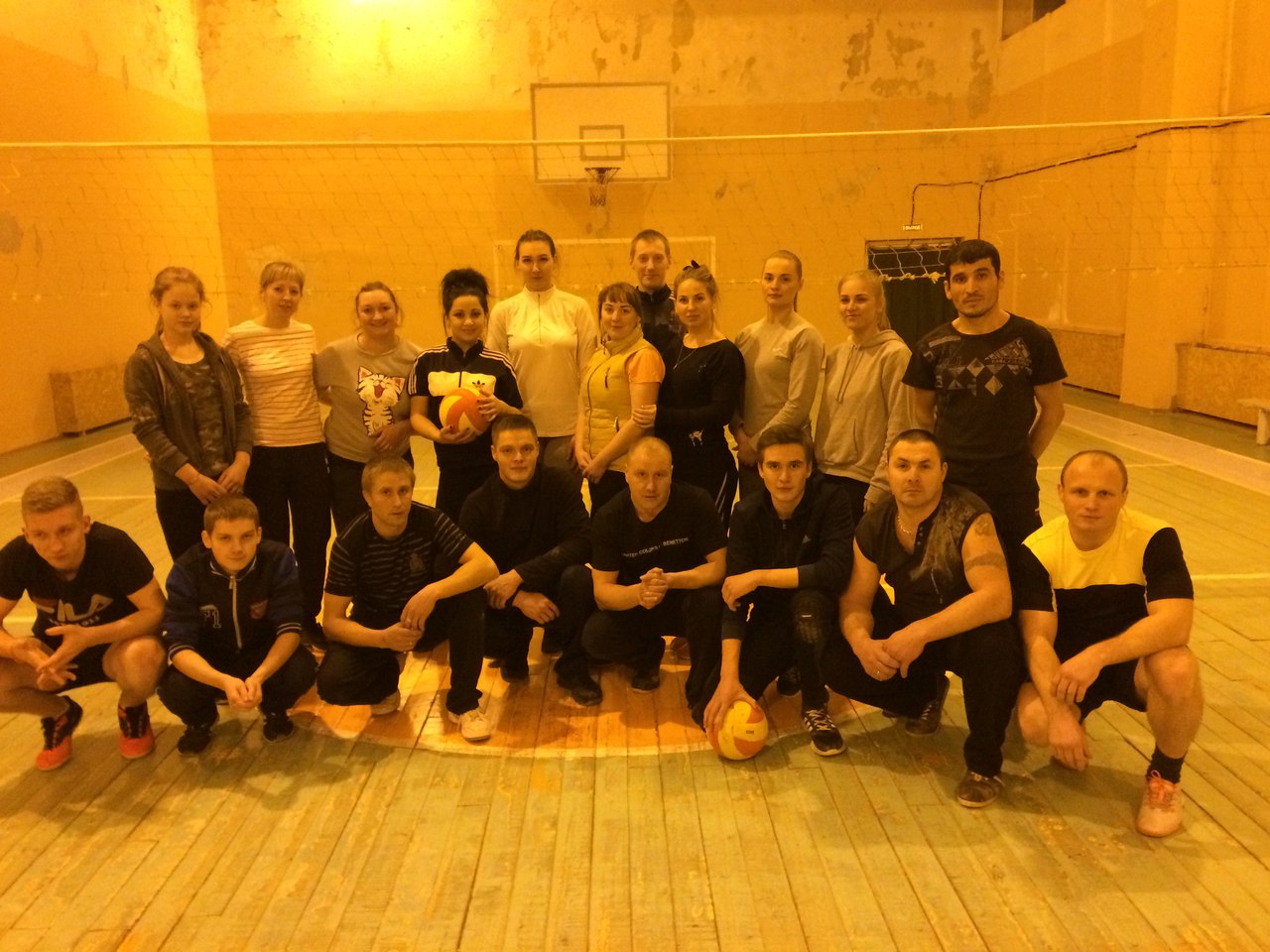 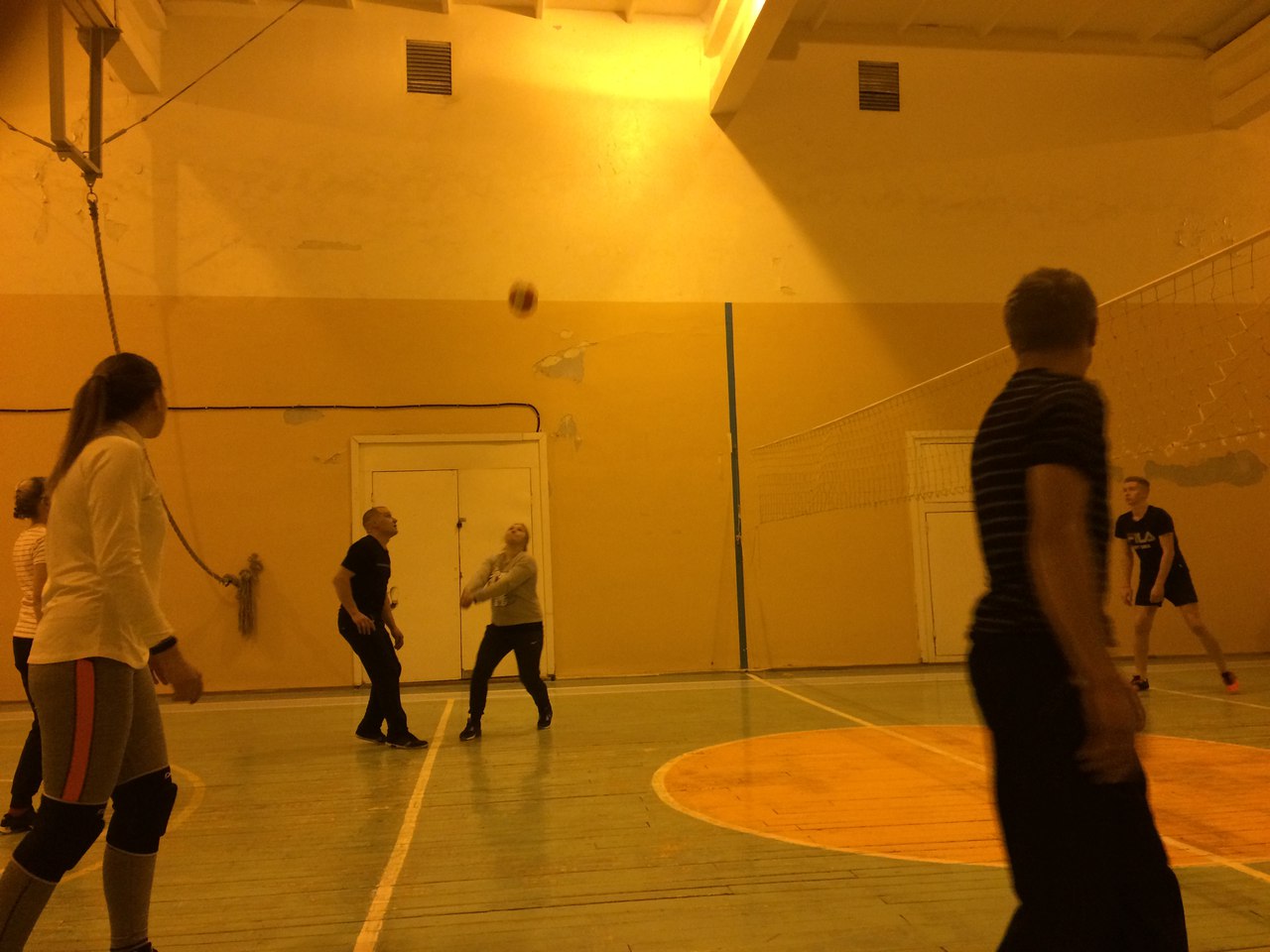 